2021届湖南省长沙县第九中学高二下学期化学理第一次月考试题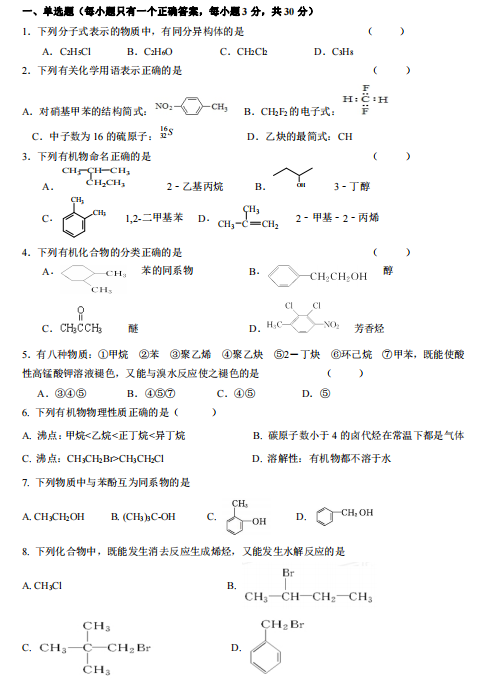 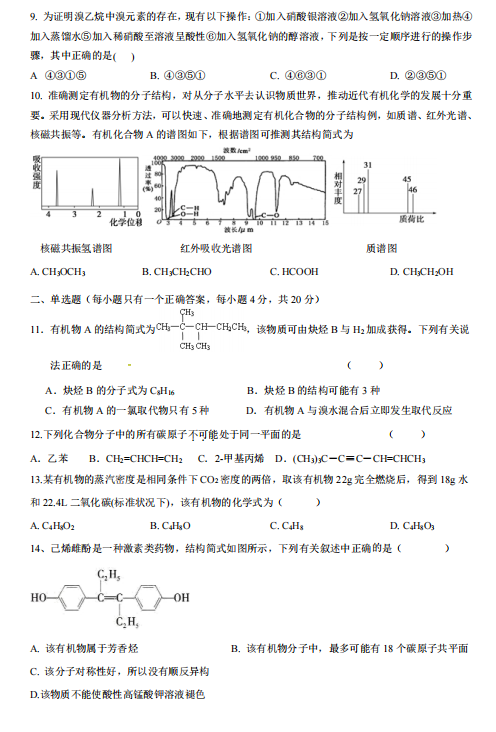 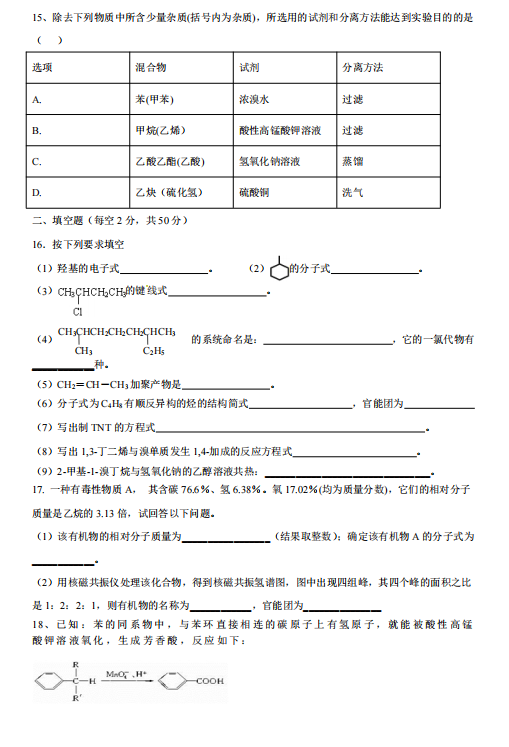 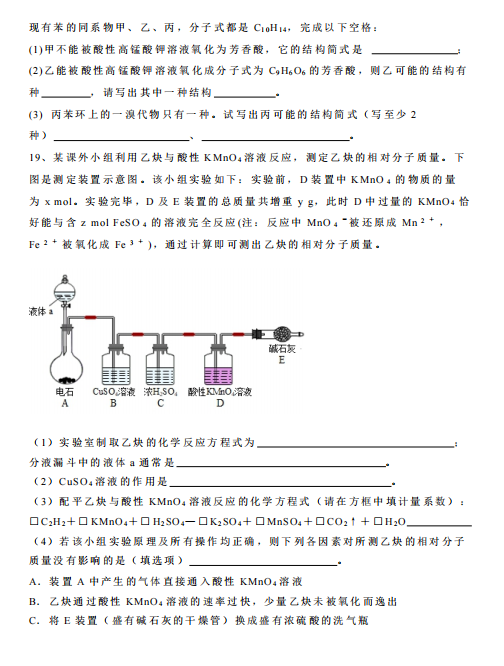 